Roswitha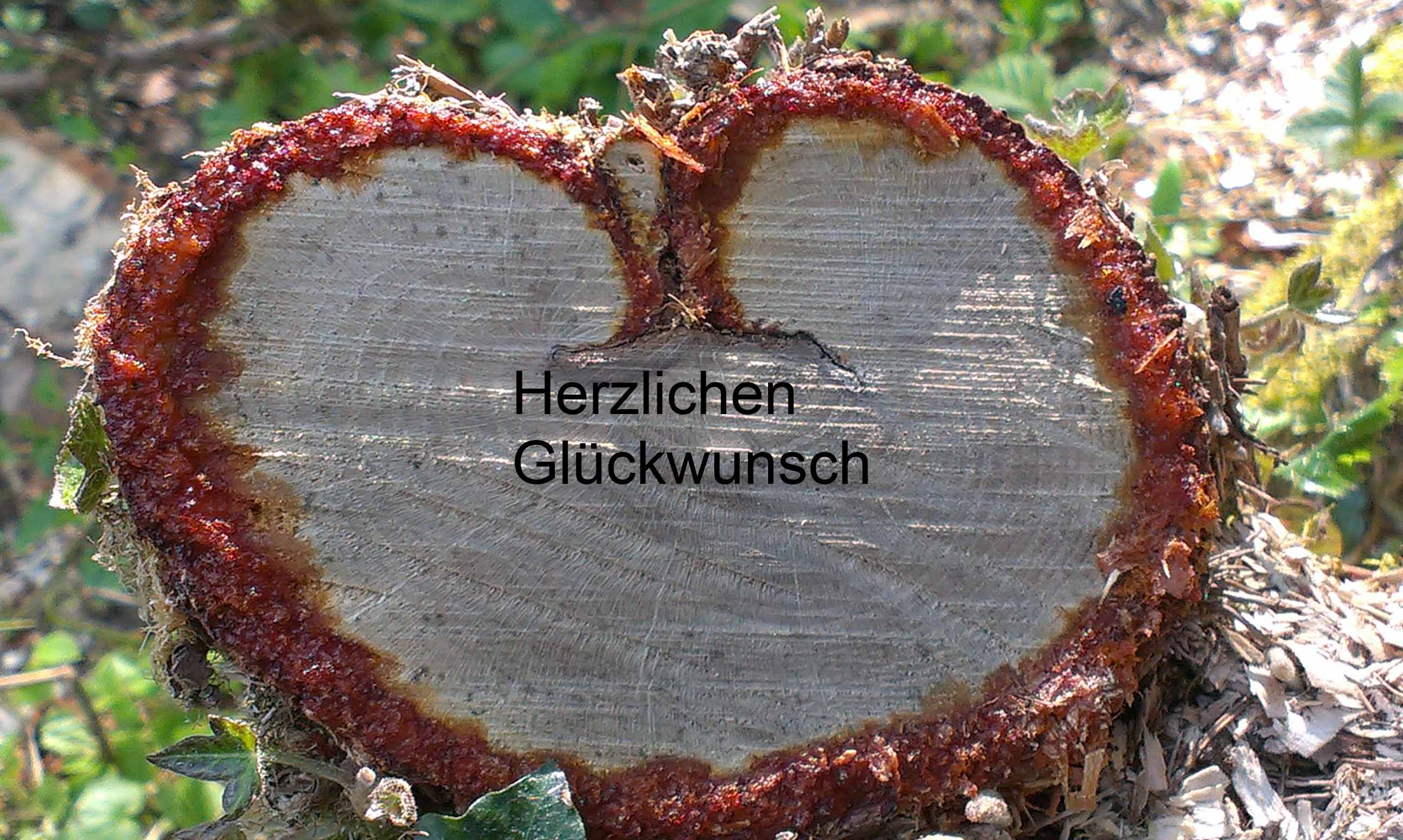 